О выполнении заместителем главы города Урай полномочий по решению вопросов местного значения в курируемых им сферах: экономического развития и финансов, ценовой политики и предоставления платных услуг, поддержки малого и среднего предпринимательства.I.СтруктураЗаместителю главы города Урай, курирующему направления экономического развития и финансов, ценовой политики и предоставления платных услуг, поддержки малого и среднего предпринимательства подведомственны следующие структуры:- Управление экономического развития администрации города Урай;- Комитет по финансам администрации города Урай;- Сводно-аналитический отдел администрации города Урай.Также, заместитель главы города Урай курирует деятельность МКУ «Центр бухгалтерского учета».Полная структура изложена в приложении.II. Исполнение полномочий по решению вопросов местного значения, определенных законодательством Российской Федерации и уставом города Урай.1. Пункт 1) части 1 статьи 16 Федерального закона от 06.10.2003 №131-ФЗ «Об общих принципах организации местного самоуправления в Российской Федерации»:Составление и рассмотрение проекта бюджета города Урай, утверждение и исполнение бюджета города Урай, осуществление контроля за его исполнением, составление и утверждение отчета об исполнении бюджета города Урай.Комитет по финансам администрации города Урай (далее – Комитет) является органом администрации города Урай с правами юридического лица, созданным с целью осуществления полномочий администрации города Урай, по решению вопросов местного значения в области бюджета и финансов. Комитет является финансовым органом администрации города Урай, осуществляющий составление и организацию исполнения бюджета города Урай. Комитет осуществляет организацию и кассовое обслуживание исполнения бюджета города Урай, обеспечивает реализацию единого бюджетного процесса и налоговой политики в муниципальном образовании городской округ Урай, управление единым счетом бюджета города и бюджетными средствами.Комитет осуществляет свою деятельность как самостоятельно, так и во взаимодействии с органами государственной власти Ханты-Мансийского автономного округа – Югры, органами местного самоуправления, муниципальными казенными учреждениями, а также муниципальными бюджетными и автономными учреждениями по вопросам, относящимся к установленным сферам деятельности Комитета:- нормативно-правовое регулирование в бюджетной сфере и в сфере налогов и сборов;- составление проекта бюджета города, представление его с необходимыми документами и материалами для внесения в Думу города;- организация исполнения бюджета города;- составление бюджетной и бухгалтерской отчетности, консолидированной отчетности по городу;            - принятие решений о применении бюджетных мер принуждения;            - проведение мониторинга качества финансового менеджмента;             - дача письменных разъяснений по вопросам НПА о местных налогах и сборах;- управление муниципальным долгом;            - осуществление муниципальных заимствований;             - предоставление муниципальных гарантий;            - формирование перечня и оценки налоговых расходов, осуществление  полномочий органов МСУ в сфере налоговых правоотношений;            - организация работы в сфере инициативного бюджетирования;             - осуществление полномочий главного распорядителя и получателя средств бюджета.Комитет осуществляет работу в 14 программных продуктах. Комитет по финансам является ответственным исполнителем муниципальной программы «Управление муниципальными финансами в городе Урай», утвержденной постановлением администрации города Урай от 30.09.2020 №2367, целью которой является повышение качества управления муниципальными финансами муниципального образования. Решение задач, определенных муниципальной программой, осуществляется в рамках реализации комплекса мероприятий. По итогам работы за 2021 год выполнение установленных плановых показателей программы по 4 мероприятиям и 4 целевым показателям ожидается в полном объеме.Комитетом ежегодно осуществляется работа в части формирования и исполнения бюджета города по доходам и расходам.В целях организации работы по формированию проекта бюджета города на 2021 год и плановый период 2022 – 2023 годов Комитетом по  финансам:- подготовлены предложения для рассмотрения Думой города о согласовании замены дотаций из регионального фонда финансовой поддержки поселений и регионального фонда финансовой поддержки муниципальных районов (городских округов) дополнительными нормативами отчислений от налога на доходы физических лиц на 2021 год и плановый период 2022-2023 годов;- разработаны Основные направления бюджетной политики и основные направления налоговой политики городского округа Урай  на 2021 год и плановый период 2022 и 2023 годов, в которых определены основные цели, задачи бюджетной и налоговой политики, содержится описание условий и основных подходов к формированию характеристик проекта бюджета; - внесены изменения в перечни кодов подвидов по видам доходов, главными администраторами которых являются органы местного самоуправления.Бюджет городского округа Урай на 2021 год и на плановый период 2022 и 2023 годов сформирован в установленные сроки и утвержден решением Думы города Урай от 01.12.2020 №99 со следующими параметрами:Таблица 1	Бюджет города ориентирован на реализацию национальных целей развития, на сохранение бюджетной устойчивости, а также на сохранение его социальной направленности и выполнение всех принятых расходных обязательств. В основу формирования бюджета на 2021-2023 годы приняты сценарные условия базового варианта прогноза социально-экономического развития муниципального образования город Урай на 2021 год и параметров прогноза на период до 2023 года, учитывающего устойчивый рост экономики муниципального образования на протяжении всего прогнозируемого периода.    Структура доходной части бюджета не меняется, основные поступления в бюджет города приходятся на безвозмездные поступления (около 70%), остальная часть – это собственные доходы (около 30%).   При расчете объема доходов местного бюджета на 2021 год и на плановый период 2022-2023 годов учитывались принятые и планируемые изменения в законодательстве Российской Федерации. Собственные доходы на новый бюджетный цикл рассчитаны с учетом как вышеуказанных факторов, так и с учетом оценки главных администраторов доходов.При формировании проектировок расходов бюджета города Урай на 2021-2023 годы учтены также следующие особенности: участие в национальных проектах (программах) в соответствии с Указом Президента Российской Федерации от 21 июля 2020 года №474 «О национальных целях развития Российской Федерации на период до 2030 года»;повышение оплаты труда работников муниципальных учреждений в результате установления с 1 января 2021 года минимального размера оплаты труда в  ХМАО-Югре в сумме 28 142,4 рублей в месяц (2020 год – 26 686,0  рублей);достижение уровня целевых показателей оплаты труда отдельных категорий работников учреждений культуры и дополнительного образования, установленного Указами Президента РФ от 2012 года, не ниже уровня 2020 года;увеличение базы для начисления страховых взносов, индексируемой в соответствии с ежегодными решениями Правительства Российской Федерации;изменение тарифов на коммунальные услуги.В течение 2021 года в утвержденные параметры бюджета вносились изменения, обусловленные уточнением объема и состава источников финансирования дефицита бюджета, динамикой исполнения доходов, в том числе в связи с поступлением финансовой помощи из бюджета автономного округа и необходимостью финансового обеспечения отдельных расходных обязательств.Всего в 2021 году подготовлено 4 изменения в решение Думы города Урай от 01.12.2021 №99 «О бюджете городского округа Урай Ханты-Мансийского автономного округа -Югры на 2021 год и на плановый период 2022 и 2023 годов» (от 18.02.2021 №5, от 29.04.2021 №33, от 21.06.2021 №47, от 25.11.2021 №26), в том числе 3 внеплановые. Таким образом, ожидаемые показатели исполнения бюджета за 2021 год составят: Основные параметры бюджетаТаблица 2, тыс.руб.	В целях развития собственной доходной базы, изыскания дополнительных резервов поступлений в бюджет города и сокращения размера дефицита бюджета города в соответствии с положением «О Комиссии по мобилизации дополнительных доходов в бюджет города Урай», утвержденным постановлением главы города Урай от 06.06.2007 №1304 (в ред. от 29.04.2019), Планом мероприятий по росту доходов и оптимизации расходов и сокращению (поддержанию на безопасном уровне) муниципального долга бюджета городского округа город Урай на 2021 год и на плановый период 2022 и 2023 годов, утвержденным постановлением администрации города Урай от 29.01.2021 № 199, исполнено следующее:            Мероприятия, направленные на ликвидацию задолженности организаций и физических лиц, в том числе субъектами малого и среднего предпринимательства города Урай, в целях увеличения налоговых поступлений в бюджеты всех уровней:           1. В целях оплаты задолженности по имущественным налогам и проведения мероприятий, направленных на обеспечение декларирования гражданами доходов, полученных в 2020 году, администрацией города:      а) проведена разъяснительная работа с руководителями учреждений, организаций и органов местного самоуправления города Урай по вопросу своевременной уплаты имущественных налогов и погашения задолженности прошлых лет, в результате которой направляются списки должников имущественных налогов, поступившие из Межрайонной ИФНС России №2 по ХМАО-Югре, а также уточненные списки к ранее направленным. Ежеквартально проводится сравнительный анализ по выявлению должников, а также  задолженности по имущественным налогам;     б) в марте 2021 года  были привлечены волонтеры города Урай "18+" и по указанным адресам налоговым органом были разнесены и разложены в почтовые ящики памятки -информационные обращения должникам имущественных налогов;      в) организована работа по размещению информационного обращения к населению города через средства массовой информации, газету «Знамя», сайт ОМС города Урай в разделах «Новости», «Объявления», через счета на оплату коммунальных услуг, организована трансляция объявлений в виде бегущей строки на телеканале «Че»;                 г) на постоянной основе проводится работа по размещению информации «Местные  налоги» на официальном сайте органов местного самоуправления города Урай на главной странице в разделе «Важно», «Налогоплательщикам».            В результате проводимых совместных мероприятий с главным администратором - Межрайонной ИФНС России №2 по ХМАО-Югре, задолженность по имущественным налогам сотрудников учреждений и органов местного самоуправления города Урай  снижается и погашается.    2. Принято участие в работе Комиссий по мобилизации доходов при администрации города Урай, по урегулированию задолженности по уплате налогов (сборов) и комиссии по легализации налоговой базы. Всего в отчетном периоде 2021 года проведено 19 совещаний, были приглашены и заслушаны 26 налогоплательщиков.            В результате проведенных мероприятий, направленных на ликвидацию задолженности по имущественным налогам в бюджет города Урай, по состоянию на 01.11.2021 года поступило 12 168,2 тыс. рублей.           Прокажается работа в постоянном режиме по увеличению собственных доходов бюджета городского округа, так как проводимые меры способствуют укреплению финансовых основ местного самоуправления.Ожидаемое исполнение доходной части бюджета за 2021 год планируется выше утвержденного планового показателя, в том числе за счет увеличения безвозмездных поступлений от других бюджетов бюджетной системы Российской Федерации на 317,5 млн.рублей, прочих безвозмездных поступлений на 26,0 млн.рублей (в рамках Соглашения о сотрудничестве между Правительством ХМАО-Югры и ПАО «НК «ЛУКОЙЛ» в сумме 24,7 млн.рублей, финансового участия организаций и населения в реализации приоритетного проекта «Формирование  комфортной городской среды» в сумме 1,3 млн.рублей). В 2021 году муниципальному образованию город Урай удалось дополнительно привлечь из бюджета автономного округа в виде «грантовой» поддержки 65,6 млн. рублей за достижение наилучших значений показателей деятельности органов местного самоуправления, высоких показателей качества управления муниципальными финансами, стимулирование роста налогового потенциала и качества планирования доходов.Средства направлены на проведение текущих и капитальных ремонтов образовательных организаций, обеспечение требований по антитеррористической защищенности объектов (территорий) образовательных организаций, проведение ремонтов автомобильных дорог, мероприятий по благоустройству территорий. В 2020 году город Урай принял участие во Всероссийском конкурсе лучших проектов создания комфортной городской среды в номинации «Малые города с численностью населения от 20 тыс. до 50 тыс. человек включительно» и стал одним из победителей с проектом «Набережная реки Конда имени Александра Петрова». На реализацию проекта на 2021 год муниципальному образованию из федерального бюджета выделены межбюджетные трансферты в сумме 70,0 млн.рублей. Объем финансовой поддержки НК «ЛУКОЙЛ» на 2021 год составил 37,7 млн.рублей, средства направлены на следующие мероприятия и объекты:- благоустройство общественных и дворовых территорий – 11,2 млн.рублей;- благоустройство парковой зоны возле мечети – 13,4 млн.рублей;- художественное оформление и архитектурное освещение МАУ «СШ «Старт» и  МАУ «Культура» - 13,1 млн.рублей.В целях повышения эффективности и результативности бюджетных расходов сохранена программная структура бюджета города. Реализация мероприятий муниципальных программ городского округа является инструментом достижения целей и задач развития муниципального образования на основе приоритетных направлений стратегии социально-экономического развития города Урай до 2020 года и на период до 2030 года. Доля расходов бюджета городского округа, формируемых на основе муниципальных программ, с 2016 года составляет около 99%, что характеризует полный переход на «программный бюджет». В 2021 году бюджет города исполняется в рамках реализации 16 муниципальных программ: Таблица 3, тыс.рублейГород Урай принимает участие в реализации 6 национальных проектов: «Демография»; «Образование»; «Культура»; «Жилье и городская среда»; «Экология»; «Малое и среднее предпринимательство и поддержка индивидуальной предпринимательской инициативы».На реализацию национальных проектов в 2021 году предусмотрено финансирование в размере 170,4  млн.рублей, исполнено на 26.11.2021 – 125,5  млн.рублей, в том числе:- за счет средств федерального и окружного бюджета – 140,2 млн.рублей, исполнено 96,2 млн.рублей;- за счет средств местного бюджета – 30,2 млн.рублей, исполнено – 7,2 млн.рублей.Значительная часть финансирования направлена на реализацию национального проекта «Жилье и городская среда» – 150,5  млн.рублей, исполнено - 105,6 млн.рублей.Таблица 4, тыс.рублейВ 2021 году Комитетом продолжена работа по формированию и заключению соглашений (с отраслевыми Департаментами ХМАО – Югры) о предоставлении субсидий местному бюджету из бюджета автономного округа в подсистеме «Реестр соглашений» автоматизированной системы АС «Бюджет» и интегрированной информационной системе «Электронный бюджет».		С применением принципов инициативного бюджетирования на территории города Урай в 2021 году реализуется 7 проектов, отобранных по результатам регионального конкурса. На реализацию проектов в городском бюджете запланированы средства окружного бюджета с софинансированием из местного бюджета, в том числе поступления привлеченных финансовых средств (инициативные платежи) в общей сумме 13,7 млн.рублей, исполнено на 26.11.2021 года 9,8 млн.рублей.По состоянию на 26.11.2021 года полностью реализовано 4 проекта:Обустройство в районе Управления социальной защиты населения места  отдыха с установкой беседки, Создание условий для работы в городе Урай городских центров временного содержания бездомных собак и кошек, Клуб IT–компетенций «ТЕРРИТОРИЯ РАВНЫХ», «Пусть наш двор станет лучше» - обустройство придомовых территорий в микрорайонах 2 и 2А новыми детскими площадками для игр.В стадии реализации еще находятся 3 проекта (не истек срок реализации проектов):«Развитие и популяризация биатлона и лыжных гонок в городе Урай».«Изготовление и установка на набережной реки Конда им. Александра Петрова «Берег Сури» арт-объекта, символизирующего птицу Сури».Ремонт трибуны городского стадиона  «Нефтяник» на 500 мест.Обеспечен контроль за достижением доведенных показателей заработной платы отдельных категорий работников бюджетной сферы:Таблица 5С целью соблюдения норматива на содержание органов местного самоуправления Комитетом ежемесячно осуществляется контроль по расходам на обеспечение деятельности органов местного самоуправления. Таблица 6, тыс.рублейВ целях реализации решения о бюджете городского округа город Урай  на 2021 год и на плановый период 2022 и 2023 годов финансовым органом были разработаны мероприятия по росту доходов, оптимизации расходов и сокращению (поддержанию на безопасном уровне) муниципального долга бюджета городского округа Урай, утвержденные постановлением администрации города от 29.01.2021 №199 «О мерах по реализации решения Думы города Урай от 01.12.2020 №99 «О бюджете городского округа Урай Ханты-Мансийского автономного округа – Югры на 2021 год и на плановый период 2022 и 2023 годов».По итогам работы за 9 месяцев 2021 бюджетный эффект от реализации мероприятий составил: по росту доходов – 5 185,8 тыс.руб., или 81,0% от утвержденного плана (6 400,4 тыс.руб.);по оптимизации расходов – 20 607,9 тыс.руб., или 110,1% от утвержденного плана   (18 725,0 тыс.руб.).Городской округ Урай находится в группе городов и районов с высоким качеством управления муниципальными финансами. По результатам ежегодного мониторинга оценки качества организации и осуществления бюджетного процесса в городских округах и муниципальных районах Ханты-Мансийского автономного округа – Югры за 2020 год, проводимом в 2021 году,  муниципальное образование город Урай занял 1-е место.       Кроме того, в 2021 году муниципальным образованием город Урай принято участие в региональном этапе Всероссийского конкурса «Лучшая муниципальная практика». Город Урай представил конкурсную заявку на тему «Инициатива граждан – ключ к решению инфраструктурных преобразований территории для повышения качества жизни и досуга горожан. Меняем жизнь к лучшему. Вместе». По итогам конкурса муниципальному образованию присвоено 4 место.Одним из основных средств обеспечения доступа населения города Урай к информации о деятельности органов местного самоуправления является официальный сайт органов местного самоуправления города Урай (http://uray.ru/). В целях повышения финансовой грамотности населения, общедоступности для граждан информации о всех этапах бюджетного процесса, начиная с формирования бюджета городского округа до его исполнения, в 2021 году продолжена работа по наполняемости портала сайта «Бюджет для граждан»  (http://budget.uray.ru/) в доступной форме. Комитет по финансам является ответственным за формирование и предоставление информации для публикации на едином портале бюджетной системы РФ (ЕПБС).С целью обеспечения целевого и эффективного использования средств бюджета города, специалистами отдела казначейского контроля обеспечивалось санкционирование расходов в соответствии с порядком санкционирования оплаты денежных обязательств получателей средств бюджета и администраторов источников финансирования дефицита бюджета, утвержденным приказом Комитета от 30.12.2008 №141-од.  В течение 2021 года на проверку было представлено 48 547  платежных документов, из них:- 48 044 платежных поручений, предназначенных для отправки в кредитные организации; -  503 внутренних документов, проведение которых осуществляется в Комитете по финансам внутри одного расчетного счета между лицевыми счетами учреждений.Результатом текущего финансового контроля является:соблюдение учреждениями кассовой дисциплины;своевременность расчетов с бюджетом и государственными внебюджетными фондами;соответствие проводимых операций бюджетной классификации Российской Федерации;получение достоверной информации об исполнении бюджета.Контроль платежных документов осуществлялся на предмет целевого использования бюджетных средств в соответствии с бюджетной классификацией Российской Федерации, наличия достаточного остатка лимита бюджетных ассигнований, остатка по конкретному бюджетному обязательству, соблюдения установленных правил расчетов, правильности указанных в платежных документах реквизитов. Если платежное поручение и (или) прилагаемые к нему подтверждающие документы не проходят контроль, специалист отдела отказывает в санкционировании оплаты денежных обязательств. В результате было отклонено 796 документов (1,5%), в том числе:-  специалистами отдела - 356 документов (44,7%); - отсутствие КБК в справочнике УФК - 3 документа (0,3%);-  кредитными учреждениями и программным комплексом АС–Бюджет (проблемы с электронной цифровой подписью) - 36 документов (4,5%);- главными распорядителями бюджетных средств (ГРБС) - 3 документа (0,3%);- по просьбе учреждений - 398 документов (50%).Кроме того, в соответствии с п.2 ст.219 Бюджетного кодекса РФ исполнение бюджета предусматривает принятие бюджетных обязательств. С целью осуществления предварительного контроля за целевым использованием средств получатели бюджетных средств при принятии бюджетных обязательств предоставляют первичные документы. Одно из преимуществ предварительного контроля – это контроль за расходованием средств до начала совершения операции, что способствует предотвращению неправомерного и нецелевого расходования бюджетных средств, так как принимаются меры по устранению выявленных нарушений до момента оплаты.В соответствии с приказом Комитета по финансам администрации города Урай от 13.01.2020  №03-од «О порядке исполнения бюджета городского округа город Урай по расходам» за отчетный период  2021 года получателями бюджетных средств на проверку предоставлен 5071 документ, из них принято на учет  бюджетных и денежных обязательств, внесено изменений  и дополнений в принятые обязательства 1100, отклонено 9 документов. 	С 2014 года дополнительно отделом казначейского контроля осуществляется проверка расчетных документов, представленных участниками и неучастниками бюджетного процесса с целью контроля оплаты компенсационных расходов, в соответствии с внесенными дополнениями в Порядки осуществления Комитетом по финансам администрации города Урай кассовых выплат за счет средств муниципальных бюджетных и автономных учреждений (неучастников бюджетного процесса), утвержденные приказами Комитета по финансам  от 12.01.2011 №14-од и от 03.02.2011 №24-од. В результате проверки документов, подтверждающих возникновение денежных обязательств для осуществления кассовой выплаты работникам данных учреждений за отчетный период, отклонено 48 авансовых отчетов, тем самым предотвращено нарушений на сумму 86,8 тыс. рублей.В рамках исполнения Соглашения на перечисление межбюджетных трансфертов из бюджета автономного округа в бюджет муниципального образования под фактическую потребность в отчетный период в Департамент финансов Ханты-Мансийского автономного округа – Югры было предоставлено 67  реестров заявок на кассовый расход на общую сумму 166 149 797,05 (Сто шестьдесят шесть миллионов сто сорок девять тысяч семьсот девяносто семь рублей 05 копеек) по средством Web - Исполнение Регионального электронного бюджета Югры. Средства по данной схеме финансирования предоставлялись под фактическую  потребность, что привело к недопущению образования остатков целевых средств на счете местного бюджета.Кроме того, еще одной немаловажной из задач явилось осуществление контроля в соответствии с  постановлением правительства Российской Федерации от 12.12.2015  №1367 «О порядке осуществления контроля, предусмотренного частью 5 статьи 99 Федерального закона от 05.04.2013 № 44-ФЗ «О контрактной системе в сфере закупок товаров, работ, услуг для обеспечения государственных и муниципальных нужд».  В рамках исполнения порядка отделом казначейского контроля осуществлялся контроль: 1) за соответствием информации об объеме финансового обеспечения, включенной в планы закупок, информации об объеме финансового обеспечения для осуществления закупок, утвержденном и доведенном до заказчика;2) за соответствием информации об идентификационных кодах закупок и об объеме финансового обеспечения для осуществления данных закупок, содержащейся:- в планах-графиках - информации, содержащейся в планах закупок;- в извещениях об осуществлении закупок, в документации о закупках - информации, содержащейся в планах-графиках;- в протоколах определения поставщиков (подрядчиков, исполнителей) - информации, содержащейся в документации о закупках;- в условиях проектов контрактов, направляемых участникам закупок, с которыми заключаются контракты - информации, содержащейся в протоколах определения поставщиков (подрядчиков, исполнителей);- в реестре контрактов, заключенных заказчиками - условиям контрактов.С целью управления средствами на едином счете бюджета осуществлялось составление кассового плана исполнения бюджета города на год с разбивкой по месяцам. Бюджет исполнялся на основе единства кассы и подведомственности расходов.  Комитетом предоставлены в вышестоящие организации (Департамент финансов автономного округа и отраслевые Департаменты автономного округа) бюджетная и бухгалтерская отчетность по установленным формам.Ежегодно Комитетом проводится работа по составлению годового отчета об исполнении бюджета городского округа город Урай. В результате годовой отчет составляется своевременно и в полном объеме представляется в Департамент финансов автономного округа и Контрольно-счетную палату города в установленные сроки. Кроме того, за отчетный период в Думу города были направлены отчеты об исполнении бюджета городского округа город Урай за 2020 год, 1 квартал, 1 полугодие и 9 месяцев 2021 года для рассмотрения и утверждения.Управление муниципальным долгом.За последние 5 лет долговые обязательства у муниципального образования отсутствуют. Формирование и исполнение бюджета городского округа осуществляется в соответствии с требованиями и нормами бюджетного законодательства. В установленные сроки:- сформирован и утвержден решением Думы города Урай от 27.05.2021 №35 отчет «Об исполнении бюджета городского округа город Урай за 2020 год» со следующими параметрами: Таблица 7, тыс. рублей- сформирован и направлен на рассмотрение в Думу города Урай 29.10.2021 года проект бюджета городского округа Урай Ханты-Мансийского автономного округа – Югры на 2022 год и на плановый период 2023 и 2024 годов со следующими параметрами:Таблица 8, тыс. рублей2. Пункт 2) части 1 статьи 16 Федерального закона от 06.10.2003 №131-ФЗ «Об общих принципах организации местного самоуправления в Российской Федерации»:Установление, изменение и отмена местных налогов и сборов.На территории города Урай по местным налогам продолжают действовать решения Думы города Урай с установленными и экономически обоснованными налоговыми ставками и льготами:1. Решение Думы города Урай от 23.09.2010 №64 «О Положении «О земельном налоге на территории города Урай». Установлены льготы отдельным категориям граждан, предусматривающие полное (100,0%) и частичное (50,0%) в отношении организаций, субъектов малого и среднего предпринимательства и СОНКО, реализующим инвестиционные проекты в городе, освобождение от уплаты земельного налога.2. Решение Думы города Урай от 23.09.2010 №65 «О налоге на имущество физических лиц». В октябре 2019 года принято решение по установлению дифференцированного подхода в отношении размера установленной налоговой ставки для индивидуальных предпринимателей, ставка снижена с 2,0% до 1,5% к 2027 году.  На 2021 год налоговая ставка установлена в размере 0,9%. Также решением Думы города Урай от 28.05.2020 №36 внесены изменения в связи с введением ограничительных мер по предотвращению распространения новой короновирусной инфекции с целью снижения налоговой нагрузки на субъекты малого и среднего предпринимательства, т.е.  было принято решение установить налоговые льготы  по налогу в виде пониженных налоговых ставок (с 0,7% до 0,1% /0,5%) для индивидуальных предпринимателей - собственников объектов недвижимости при уплате налога на имущество физических лиц за 2019 год в 2020 году. Установленная мера позволила льготной категории налогоплательщиков - собственникам объектов недвижимости частично разрешить финансовые трудности и тем самым продолжить свою деятельность в будущем.В результате проведенной оценки  установлено следующее:по земельному налогу за 2020 год:Поддержкой в виде налоговых расходов воспользовались 348 налогоплательщиков, в том числе 27 организаций  и 321 налогоплательщик физических лиц и индивидуальных предпринимателей. Объем налоговых льгот, предоставленный в виде полного (100%) и частичного (50%) освобождения от уплаты земельного  налога отдельным категориям налогоплательщиков составил по итогам за 2020 год в сумме 21 629,7 тыс.рублей или 102,2% по отношению к 2019 году. В Перечень налоговых расходов было включено 15 налоговых льгот, обусловленных льготами по земельному налогу, установленных решением Думы города Урай от 23.09.2010 №64 «О земельном налоге на территории города Урай» (в редакции от 22.10.2020 №81). По итогам оценки эффективности 15 – ти налоговых расходов земельного налога по критериям целесообразности и эффективности установлено следующее:- эффективными признаны  8 налоговых расходов;- недостаточно эффективными признаны  4 налоговых расхода;- невозможно было провести оценку эффективности (данная льгота начинает действовать с 1 января 2021 года), признан 1 налоговый расход;- неэффективными признаны 2 налоговых расхода, которые ни разу не были востребованы по результатам проведенного анализа использования налоговых льгот и фактически не применяются за последние 5 лет, предшествующих отчетному году.2) по налогу на имущество физических лиц за 2020 год оценка эффективности налоговых расходов города Урай не проводилась, так как льготы  по данному налогу не предоставлялись.В отчетном периоде 2021 года решений по пересмотру ставок и установления новых налоговых льгот по земельному налогу и налогу на имущество физических лиц не принималось. 3. Пункт 15) части 1 статьи 16 Федерального закона от 06.10.2003 №131-ФЗ «Об общих принципах организации местного самоуправления в Российской Федерации»:Создание условий для обеспечения жителей городского округа услугами общественного питания, торговли и бытового обслуживания.1. Нестационарные торговые объекты.В целях обеспеченности населения площадью торговых объектов на территории муниципального образования в 2021 году продолжалась работа по созданию условий для размещения нестационарных торговых объектов, используемых субъектами малого предпринимательства, осуществляющими торговую деятельность.В целях исполнения распоряжения Правительства Российской Федерации от 30.01.2021 №208-р «О рекомендациях органам исполнительной власти субъектов РФ и органам местного самоуправления по вопросу о новых возможностях для розничного сбыта товаров» в 2021 году было предоставлено 39 земельных участков под размещение нестационарных торговых объектов на безвозмездной основе.Информация о предоставлении земельных участков под НТО на территории города УрайТаблица 9В течение 2020, 2021 годов была проведена инвентаризация мест, предоставленных под размещение НТО на предмет востребованности, в результате чего из дислокации НТО исключены невостребованные на протяжении нескольких лет земельные участки. По состоянию на 01.11.2021 обеспеченность торговыми площадями составила 794,32 кв.метров на 1000 жителей, что превышает установленный норматив на 55,7%.В 2021 году разработан новый порядок размещения нестационарных торговых объектов на территории города Урай, которым предусмотрено заключение Соглашений на размещение нестационарных торговых объектов:- с проведением аукциона, устанавливается минимальная (начальная) цена Соглашения. Аукцион проводится по инициативе администрации города Урай или заявлению заинтересованного лица; - без проведения аукциона, размещение нестационарного торгового объекта на новый срок по ранее заключенному Соглашению, либо аукцион признан несостоявшимся (заключение Соглашение с единственным участником). Плата за размещение нестационарного торгового объекта  устанавливается равной начальной цене Соглашения.Данный порядок вступает в силу с 2022 года. Плата за размещение НТО будет дополнительным источником доходов в бюджет города. 2. Ярмарки.В сентябре 2021 года было проведено 2 межмуниципальных сельскохозяйственных ярмарки (по 2 дня). Участниками ярмарок были представители крестьянско-фермерских хозяйств Кондинского, Советского районов (6), индивидуальные предприниматели (в т.ч. из других регионов) (11), юридические лица (5), ЛПХ и ФЛ (11). До конца 2021 года планируется провести еще одну ярмарку. Кроме того, во втором квартале 2021 года организована выездная торговля 4-х субъектов предпринимательства на городском мероприятии «Сабантуй». Ситуация с распространением новой коронавирусной инфекции привела к снижению количества ярмарок ввиду введенных ограничений.3.Общественное питание и бытовое обслуживание.В муниципальной программе «Развитие малого и среднего предпринимательства, потребительского рынка и сельскохозяйственных товаропроизводителей города Урай» сферы общественного питания и бытового обслуживания закреплены как приоритетные, что дает возможность субъектам малого предпринимательства в данных сферах пользоваться предусмотренными мерами поддержки.В целях создания условий для обеспечения жителей города услугами общественного питания, бытового обслуживания в течение 2021 года предоставлялась информационно-консультативная, финансовая поддержка. Мерами финансовой поддержки в сфере общественного питания воспользовались 8 урайских предпринимателей на общую сумму 1 947,3 тыс. рублей, в сфере бытового обслуживания воспользовались 2 урайских предпринимателя на общую сумму 284,0 тыс. рублей.4. Пункт 33) части 1 статьи 16 Федерального закона от 06.10.2003 №131-ФЗ «Об общих принципах организации местного самоуправления в Российской Федерации»:Создание условий для развития сельскохозяйственного производства, расширение рынка сельскохозяйственной продукции, сырья и продовольствия, содействие развитию малого и среднего предпринимательства.1. Агропромышленный комплекс.Агропромышленный комплекс в городе Урай представлен сельскохозяйственным предприятием АО «Агроника» (штатная численность 85), крестьянскими (фермерскими) хозяйствами (фактически осуществляют деятельность 7 КФХ), личными подсобными хозяйствами (фактически осуществляют деятельность 4 ЛПХ).Производство основных видов продукции в АО «Агроника»Таблица 10 Ежедневно выпускается экологически безопасная, без консервантов, свежая продукция. Молоко перерабатывается на собственном молочном заводе, способном принимать до 6 тонн молока ежедневно, выдавая  23 наименования сертифицированной продукции.Рынком сбыта молока и молочной продукции являются собственный магазин и продажи в объектах розничной торговли в городах Урай, Ханты-Мансийск, Югорск, Нягань, Советский, а также осуществляется поставка продукции предприятиям социальной сферы города.В отчетном периоде текущего года АО «Агроника» предоставлена субсидия на компенсацию части затрат по приобретению упаковочных материалов за счет средств местного бюджета в размере 40,0 тыс. рублей. В 2021 году в городе Ханты-Мансийске был проведен двухдневный Х Югорский промышленно-инвестиционный форум. На форуме от города Урай было организовано участие АО «Агроника» с презентацией инвестиционного проекта «Модернизация цеха по переработке молока». В рамках данного проекта планируется осуществить внедрение линии для производства и фасовки ультрапастеризованного молока производительностью до 20 тыс. л/ сутки в цех по переработке молока АО «Агроника» с объемом инвестиций в размере 139,4 млн. руб., в том числе средств собственника более 40,0 млн. руб. Проектом предусмотрена реализация следующих видов новой продукции:− молоко питьевое ультрапастеризованное, сроком хранения до 6 мес., м.д.ж. 2,5%;− молоко питьевое ультрапастеризованное, сроком хранения до 6 мес., м.д.ж. 3,2%.На территории города Урай осуществляют свою деятельность крестьянские (фермерские) хозяйства (КФХ).Производство основных видов продукции в КФХ Таблица 11Снижение количества поголовья и производства сельскохозяйственной продукции у КФХ объясняется:1. изменением условий предоставления субсидии на поддержку животноводства государственной программы ХМАО-Югры «Развитие агропромышленного комплекса»;2. отсутствием на территории городского округа Урай земель сельскохозяйственного назначения, пригодных для ведения сельского хозяйства, в том числе под выпас животных;3. отсутствием собственной кормовой базы на территории города, отсюда возникает необходимость приобретения кормов за пределами автономного округа, стоимость которых постоянно расчет, в том числе и за счет поставки (так как транспортные услуги за счет увеличения цены на ГМС тоже растут);4. внедрением информационной системы «Меркурий» (оформление ветеринарных документов производства продукции животноводства), которая требует дополнительных расходов субъектов предпринимательства;5. требованиями  налоговой инспекции обязательного наличия контрольно-кассовой техники (дополнительные расходы).В целях обеспечения жителей города Урай качественной и экологически чистой сельскохозяйственной продукцией определены 5 открытых торговых площадок для организации торговли сельскохозяйственной продукцией, рассадой, саженцами - для граждан, ведущих личные подсобные хозяйства и дикоросами.Также в целях обеспечения жителей города свежей молочной продукцией в 2021 году предоставлено на безвозмездной основе два земельных участка под размещение НТО ИП Чуриловичу Федору Васильевичу.2. Развитие малого и среднего предпринимательства.В целях создания максимально благоприятных условий для предпринимательской инициативы реализуется национальный проект «Малое и среднее предпринимательство и поддержка индивидуальной предпринимательской инициативы» (региональный проект «Акселерация субъектов малого и среднего предпринимательства»).Информация о предоставлении консультационной и финансовой поддержкиТаблица 12*По состоянию на 01.11.2021Основными направлениями финансовой поддержки являются:- аренда нежилых помещений, перечислено 12 субсидий на общую сумму 1 532,2 тыс. рублей;- приобретение оборудования, перечислено 10 субсидий на общую сумму 1 310 тыс. рублей.С целью предоставления достоверной и оперативной информации, необходимой для организации бизнеса на официальном сайте органов местного самоуправления города Урай в информационно-телекоммуникационной сети «Интернет» на главной странице размещены баннеры «Информация для предпринимателей», «Имущественная поддержка субъектов СМП», «Уполномоченный по защите прав предпринимателей». В случае необходимости предприниматель имеет возможность ознакомиться с интересующей информацией.Создана информационная группа «Бизнес портал Урая» в социальной сети «Вконтакте», группа «Экономика Урая» в социальной сети «Инстаграм». В целях популяризации предпринимательства информация о СМП, получивших финансовую поддержку размещается на официальном сайте и в социальных сетях в рамках проекта «Национальные проекты в действии. Обратная связь с получателями финансовой поддержки», который информирует жителей города и бизнес-сообщество, что  финансовую поддержку получить не сложно, и она действительно помогает в развитии бизнеса.Для участия в выставке-форуме «Товары земли Югорской» ежегодно организовывается участие урайских товаропроизводителей, что дает возможность товаропроизводителям, особенно из числа сельскохозяйственной кооперации, общаться, вести переговоры, искать пути для своего развития.По данным Единого реестра субъектов малого и среднего предпринимательства Федеральной налоговой службы России по состоянию на 01.11.2021 года зарегистрировано 1 277 субъектов МСП, этот показатель снизился на 3% по сравнению с аналогичным периодом 2020 года.Число субъектов МСП  с начала текущего года сократилось на 22 единицы  (1299-1277), при этом за 10 месяцев текущего года вновь зарегистрировано 173 субъекта МСП. Сокращение субъектов МСП объясняется введением ограничительных мер в связи с распространением новой коронавирусной инфекции и частичным переходом с действующих СМП в «самозанятые» (за период с 01.01.2021 по 01.10.2021 91 индивидуальный предприниматель закрыл деятельность и зарегистрировался в качестве плательщика НПД, всего прекратили деятельность 195 ИП).5. Пункт 3 части 1 статьи 17 Федерального закона от 06.10.2003 №131-ФЗ «Об общих принципах организации местного самоуправления в Российской Федерации».Осуществление закупок товаров, работ, услуг для обеспечения муниципальных нужд. В соответствии с Федеральным законом от 05.04.2013 №44-ФЗ «О контрактной системе в сфере закупок товаров, работ, услуг для обеспечения государственных и муниципальных нужд» администрация города Урай определена в качестве органа, уполномоченного на определение поставщиков (подрядчиков, исполнителей) для заказчиков города Урай. Функции уполномоченного органа осуществляет управление экономического развития администрации города Урай.Уполномоченный орган осуществляет организацию закупочных процедур с применением конкурентных способов. Муниципальными заказчиками являются все муниципальные бюджетные и казенные учреждения города, а также органы местного самоуправления.Информация об осуществленных закупкахТаблица 13 В целях стимулирования заказчиков на получение таких положительных результатов в закупочной деятельности, как повышение эффективности и результативности осуществления закупок товаров, работ и услуг, обеспечение гласности и прозрачности осуществления таких закупок, минимизация коррупциогенных рисков и других злоупотреблений в сфере закупок, управлением экономического развития администрации города Урай раз в полугодие проводится мониторинг закупок для обеспечения муниципальных нужд города Урай, в рамках которого производится оценка эффективности закупочной деятельности заказчиков муниципального образования. Кроме того, ежегодно проводятся обучающие семинары для руководителей  и специалистов муниципальных заказчиков. Ежеквартально формируются и направляются в Департамент государственного заказа ХМАО-Югры отчеты об осуществлении закупок. На постоянной основе уполномоченным органом осуществляется мониторинг законодательства в сфере закупок, обзор изменений законодательства направляется муниципальным заказчикам и заинтересованным органам.Вся информация об осуществлении закупок размещается в единой информационной системе в сфере закупок (www.zakupki.gov.ru). Электронные процедуры проводятся на электронной площадке оператора ЗАО «Сбербанк-АСТ» (www.sberbank-ast.ru).6. Пункт 4.4) части 1 статьи 17 Федерального закона от 06.10.2003 №131-ФЗ «Об общих принципах организации местного самоуправления в Российской Федерации».Полномочия в сфере стратегического планирования, предусмотренные Федеральным законом от 28.06.2014 №172-ФЗ «О стратегическом планировании в Российской Федерации».В рамках исполнения полномочий, определенных Федеральным законом от 28.06.2014 №172-ФЗ «О стратегическом планировании в Российской Федерации» в 2021 году выполнено:- сформирован отчет о ходе исполнения плана мероприятий по реализации Стратегии социально-экономического развития города Урай до 2020 года и на период до 2030 года, за 2020 год;- выполнена актуализация плана мероприятий по реализации Стратегии социально-экономического развития города Урай до 2020 года и на период до 2030 года;- разработан прогноз социально-экономического развития города Урай на 2022 год и плановый период 2023 и 2024 годов;- проведена оценка эффективности за 2020 год 18 муниципальных программ. В результате проведенной оценки эффективности реализации муниципальных программы из 18 программ признаны: эффективными – 6; умеренно эффективными - 10; удовлетворительными – 2.- проведена экономическая экспертиза внесения изменений в муниципальные программы (56 заключений). Кроме, того, в течение года организован сбор статистических показателей, характеризующих состояние экономики и социальной сферы муниципального образования.7. Пункт 4 части 1 статьи 17 Федерального закона от 06.10.2003 №131-ФЗ «Об общих принципах организации местного самоуправления в Российской Федерации».Установление тарифов на услуги, предоставляемые муниципальными предприятиями и учреждениями, и работы, выполняемые муниципальными предприятиями и учреждениями, если иное не предусмотрено федеральными законами.В рамках установленных полномочий администрация города Урай проверяет формирование и экономическое обоснование тарифов, готовит заключение об установлении тарифа, разрабатывает проект постановления администрации города Урай об утверждении тарифов на услуги (работы).Информация о рассмотрении обращений на установление тарифов на услуги (работы)Таблица 14Кроме того, осуществляется мониторинг информации о розничных ценах на товары первой необходимости, на бензин, дизельное топливо. С целью получения информации о ценах еженедельно осуществляется обход 4 торговых объектов. Ежедневно осуществляется мониторинг розничных цен на бензин, дизельное топливо, сжиженный газ, отчет направляется в РАЦ Югры.Еженедельно формируется отчет по 25 наименованиям социально значимых продовольственных товаров и направляется в РАЦ Югры.Ежемесячно формируется отчет по 34 наименованиям социально значимых продовольственных товаров и направляется в РАЦ Югры.Еженедельно формируется отчет по 52 наименованиям продовольственных и не продовольственных товаров и вносится в информационную систему ЕГАС СИОПР РЕГИОН АРМ Мониторинг. Информация о ценах также направляется в Правительство Ханты-Мансийского автономного округа – Югры и в контролирующие органы.8. В целях реализации раздела II Протокола совещания у Заместителя Председателя Правительства Российской Федерации Голодец О.Ю. от 09.10.2014 №ОГ-П12-275пр, Протокола селекторного совещания Федеральной службы по труду и занятости от 18.12.2014 в соответствии с распоряжением Первого заместителя Губернатора Ханты-Мансийского автономного округа - Югры от 09.04.2015 №69-р «О мероприятиях рабочих групп, комиссий органов местного самоуправления Ханты-Мансийского автономного округа - Югры по снижению неформальной занятости, легализации «серой» заработной платы, повышению собираемости страховых взносов во внебюджетные фонды в сфере легализации неформальных трудовых отношений» обеспечена работа рабочей группы по снижению неформальной занятости, легализации «серой» заработной платы, повышению собираемости  страховых взносов во внебюджетные фонды муниципального образования городской округ город Урай. В течение 2021 года состоялось 3 заседания комиссии. До конца года будет проведено еще одно заседание комиссии. Результатом деятельности рабочей группы является погашение просроченной задолженности по налогу на доходы физических лиц, а также просроченной задолженности по страховым взносам Ежемесячно в течение года проводится мониторинг развития рынка труда города Урай и реализации программ, направленных на снижение напряженности на рынке труда, мониторинг по снижению неформальной занятости, мониторинг своевременности выплат заработных плат.III. Исполнение отдельных государственных полномочий, переданных органам местного самоуправления федеральными законами и законами Ханты-Мансийского автономного округа – Югры.Органы местного самоуправления города Урай в соответствии с законами Ханты-Мансийского автономного округа – Югры в 2021 году были наделены следующими государственными полномочиями: 1) Закон Ханты-Мансийского автономного округа - Югры от 16.12.2010 №228-оз «О наделении органов местного самоуправления муниципальных образований Ханты-Мансийского автономного округа - Югры отдельным государственным полномочием по поддержке сельскохозяйственного производства и деятельности по заготовке и переработке дикоросов (за исключением мероприятий, предусмотренных федеральными целевыми программами)».Выплата субсидий на поддержку и развитие растениеводства, животноводства, малых форм хозяйствования, на развитие рыбохозяйственного комплекса, деятельности по заготовке и переработке дикоросов осуществляется органами местного самоуправления в соответствии с порядками, утвержденными органами местного самоуправления муниципальных образований автономного округа.В рамках реализации государственной программы за 10 месяцев 2021 года освоено 32 378,0  тыс. рублей, в том числе:- на предоставление субсидии на поддержку и развитие животноводства – 32 352,7 тыс. рублей;- на содержание органов местного самоуправления, на осуществление переданного государственного полномочия – 25,3 тыс. рублей.В отчетном периоде предоставлены субсидии 1 сельскохозяйственному  товаропроизводителю  по направлению поддержки животноводства (АО «Агроника»).До конца текущего года планируется  предоставить субсидии из средств окружного бюджета:- 3 гражданам, ведущим личное подсобное хозяйство, на содержание маточного поголовья сельскохозяйственных животных в сумме 74,2 тыс.руб.;- 2 главам крестьянских (фермерских) хозяйств на содержание маточного поголовья сельскохозяйственных животных в сумме  360,0 тыс.руб.2) Закон Ханты-Мансийского автономного округа - Югры от 27.05.2011 №57-оз «О наделении органов местного самоуправления муниципальных образований Ханты-Мансийского автономного округа - Югры отдельными государственными полномочиями по организации сбора и обработки информации о состоянии условий и охраны труда у работодателей и по обеспечению методического руководства работой служб охраны труда в организациях».В 2021 году проведена следующая работа.В части нормативного обеспечения в области охраны труда с начала 2021 приведены в соответствие с действующим законодательством 5 муниципальных правовых актов по вопросам охраны труда.В части организационного обеспечения в целях привлечения внимания работодателей и работников  к обеспечению здоровых и безопасных условий труда на рабочих местах, активизации работы по предупреждению производственного травматизма и профессиональных заболеваний в организациях города Урай при  взаимодействии с АНО «Тюменский Межрегиональный центр охраны труда» организовано участие в 3-х семинарах-совещаниях по вопросам охраны труда.Организован и проведен муниципальный смотр-конкурса «Лучший специалист по охране труда городского округа Урай. Победитель муниципального Смотра-конкурса принял участие в окружном смотре-конкурсе в городе Ханты-Мансийске (8 место). До конца года запланирована организация и проведение смотра-конкурса детского рисунка «Охрана труда глазами детей». На 4 квартал 2021 запланирована организация выставки, посвященной Всемирному дню охраны труда в формате он-лайн с использованием интернет - ресурсов.В части информационного обеспечения размещено 29 материалов по вопросам охраны труда, в том числе 26 на сайте органов местного самоуправления города Урай.Разработаны методические пособия по охране труда в количестве 3 единиц и аналитические материалы, распространен 631 экземпляр методической, справочной литературы и нормативно-правовых актов. Информация направлена в предприятия, организации и учреждения города.В результате методического руководства работой служб охраны труда для профилактики производственного травматизма и профессиональной заболеваемости организациями проведена специальная оценка условий труда 172 мест (МАУ «СШ «Старт»»  – 97, МКУ «ЦБУ города Урай» – 19, детсады, школы – 56, и оценка уровней профессиональных рисков (МКУ «ЦБУ города Урай» – 10 мест). В течение 2021 года проведено 2 заседания Межведомственной комиссии 27.04.2021 и 15.11.2021. Кроме того, в целях рассмотрения актуальных вопросов по охране труда и доведения информации об анализе производственного травматизма в городе Урай планируется проведение 2-х заседаний межведомственной комиссии в режиме видеоконферецсвязи с приглашением руководителей предприятий.Принято участие в расследовании 6 несчастных случаев (1 со смертельным исходом), 2 из которых находится в стадии производства. На заседаниях Межведомственной комиссии заслушаны доклады из организаций, в которых произошел несчастный случай.В ходе анализа несчастных случаев на производстве основными причинами явилось: нарушение технологического процесса, нарушения требований инструкций по охране труда, нарушение производственной дисциплины пострадавшими (Нефтеюганский филиал ООО «Буровая компания» (г. Урай) 05.03.2021, ООО «Авторемонтное предприятие» 27.03.2021, ООО «Нефтедорстрой»10.06.2021, ООО «Урайское управление технологического транспорта» 08.07.2021, ООО «ЛУКОЙЛ-Западная Сибирь» ТПП «Урайнефтегаз» 02.08.2021).Также, в целях рассмотрения вопросов по охране труда состоялось заседание муниципальной трехсторонней комиссии по регулированию социально-трудовых отношений в городе Урай, рассмотрено 4 вопроса (по охране труда и по ситуации с Ковидом).3) Закон ХМАО - Югры от 27.02.2020 №2-оз «О наделении органов местного самоуправления муниципальных образований Ханты-Мансийского автономного округа - Югры отдельными государственными полномочиями по подготовке и проведению Всероссийской переписи населения 2020 года».В городе Урай успешно завершилась Всероссийская перепись населения 2020 (далее ВПН 2020). ВПН 2020 проходила в период с 15.10.2021 по 14.11.2021. Органами местного самоуправления города Урай в целях исполнения переданных государственных полномочий по выполнению мероприятий по проведению ВПН 2020:Обеспечено 12 помещений по подготовке и проведению ВПН 2020, а также 2 охраняемых помещения для  хранения переписных листов и иных документов переписи (все помещения приняты Комиссией по проведению ВПН 2020 в городе Урай, составлено 14 актов приемки). Организовано оказание транспортных услуг, услуг связи.Проведен конкурс детского рисунка, посвященный ВПН 2020.Осуществлено методическое руководство ВПН 2020, проведено обучение переписного персонала (12 раз), организовано обновление программы на планшетах переписчиков.Организована работа основного состава переписчиков (89 человек).Организована работа волонтёров на переписном участке, расположенном в помещении Филиала АУ «Многофункциональный центр Югры» в городе Урае.Организовано взаимодействие с ОМВД России по городу Ураю по обеспечению безопасности временного переписного персонала.Организован еженедельный забор биоматериала у переписного персонала для диагностики (тестирования) на новую коронавирусную инфекцию методом ПЦР.В течение всего периода проведения ВПН 2020 была организована информационная кампания по вопросам и способам прохождения переписи.Организовано ежедневное взаимодействие с окружными структурами, направленное, в том числе на решение проблем, возникающих в ходе проведения ВПН-2020.Всего затраты федерального бюджета на исполнение переданных полномочий по проведению Всероссийской переписи населения в городе Урай составили 338,09 тыс. рублей. Охват переписью населения составил 100%, в том числе посредством Единого портала государственных услуг 33%.Наибольшей проблемой проведения ВПН 2020 являлось негативное отношение населения к переписи, недоверие переписному персоналу, что ставило под угрозу выполнения проекта ВПН 2020.  IV. Выполнение полномочий, возложенных другими нормативно-правовым актами.1. Федеральный закон от 25.02.1999 №39-ФЗ «Об инвестиционной деятельности в Российской Федерации, осуществляемой в форме капитальных вложений», Указ Президента РФ от 21.12.2017 №618 «Об основных направлениях государственной политики по развитию конкуренции», распоряжение Правительства РФ от 02.09.2021 №2424-р «Об утверждении Национального плана («дорожной карты») развития конкуренции в Российской Федерации на 2021 - 2025 годы», распоряжение Губернатора ХМАО - Югры от 01.08.2019 №162-рг «О развитии конкуренции в Ханты-Мансийском автономном округе – Югре».В целях реализации инвестиционной политики и в целях повышения инвестиционной привлекательности города Урай в 2021 году разработаны следующие нормативные документы:- порядок проведения проверки инвестиционных проектов на предмет эффективности использования средств бюджета городского округа Урай Ханты-Мансийского автономного округа - Югры, направляемых на капитальные вложения (постановление администрации города Урай от 12.04.2021 № 944); - положение об  условиях и порядке заключения соглашений о защите и поощрении капиталовложений со стороны городского округа Урай Ханты-Мансийского автономного округа – Югры (постановление администрации города Урай от 09.09.2021 №2222).Кроме того, постановлением администрации города Урай от 12.04.2021 №931 утвержден инвестиционный паспорт города Урай по состоянию на 01.01.2021, который содержит краткую характеристику городского округа, а также информацию о свободных производственных площадях и земельных участках, пригодных для организации новых производств, привлечения инвестиций, создания новых рабочих мест.Ежегодно формируется и размещается инвестиционное послание главы города Урай, в котором подводятся итоги инвестиционной деятельности за прошедший год, а также формируются перспективы развития в текущем году. На официальном сайте органов местного самоуправления в разделе «Инвестиционная деятельность» размещен реестр сформированных инвестиционных предложений, в том числе по проектам, предусмотренным стратегией социально-экономического развития муниципального образования, комплексными программами развития коммунальной, транспортной, социальной инфраструктуры.Данная информация также размещается на инвестиционной карте Югры в соответствии с установленными требованиями Фонда развития Югры.Для улучшения инвестиционного климата реализованы следующие мероприятия: - предусмотрена налоговая льгота, освобождающая от уплаты земельного налога в размере 50% организаций в отношении земельных участков, в границах которых реализуется инвестиционный проект в соответствии с соглашением о защите и поощрении капиталовложений в рамках реализации Федерального закона от 01.04.2020 №69-ФЗ «О защите и поощрении капиталовложений в Российской Федерации», с момента начала строительства до ввода объекта в эксплуатацию, предусмотренного в инвестиционном проекте, но не более 5-ти лет;- сокращены сроки по подготовке и выдаче градостроительных планов земельных участков с 11 до 10 рабочих дней;- сокращены сроки по выдаче разрешения на строительство с 7 до 3 рабочих дней.Объем инвестиций в основной капитал организаций (без субъектов малого предпринимательства и объема инвестиций, не наблюдаемых прямыми статистическими методами) по городу Урай за 2021 год оценивается в 2 052,73 млн. рублей.Объем инвестиций в основной капитал (за исключением бюджетных средств) в расчете на 1 жителя оценивается в 45,843 тыс. рублей. В структуре инвестиций наибольший удельный вес приходится на топливно-энергетический комплекс. Основной проблемой инвестиционной деятельности в городе Урай является низкая инвестиционная активность предпринимательского сообщества.В течение года проводится мониторинг показателей рейтинга муниципальных образований Ханты-Мансийского автономного округа – Югры по обеспечению благоприятного инвестиционного климата и содействию развитию конкуренции. В 2020 году  город Урай занял 13 место среди муниципалитетов Югры.В целях повышения удовлетворенности потребителей, экономической эффективности и конкурентоспособности хозяйствующих субъектов, внедрения технологий, снижения издержек производства в 2021 году в развитие положений Стандарта развития конкуренции в субъектах Российской Федерации (далее – Стандарт), с учетом результатов мониторинга состояния и развития конкуренции актуализирован перечень товарных рынков и план мероприятий («дорожная карта») по содействию развитию конкуренции в городе Урай, которые реализуются на 31 товарном рынке. Осуществляется непосредственная координация выполнения запланированных мероприятий и достижения утвержденных значений целевых показателей, анализ имеющихся конкурентных рынков и включение новых.По оценке за 2021 год в городе Урай планируемое достижение фактических значений развития конкуренции в отраслях экономики по 32 показателям планируется на 100%. Доля закупок у субъектов малого и среднего предпринимательства по состоянию на 01.10.2021 в общем годовом стоимостном объеме закупок, осуществляемых отдельными видами юридических лиц, составила 78,4%. При этом доля закупок у субъектов малого предпринимательства, социально ориентированных некоммерческих организаций, осуществляемых для обеспечения государственных и муниципальных нужд – 50,2%.Органы местного самоуправления города Урай обеспечивают эффективную работу по содействию развитию конкуренции в муниципальном образовании; открытость и доступность для потребителей и других заинтересованных сторон информации о системе мер, направленных на поддержание конкуренции,  о процедурах оказания услуг предпринимательскому сообществу. Ежеквартально осуществляется мониторинг конкурентных рынков, осуществляется сбор и анализ информации с последующим направлением отчетности в курирующие департаменты.2. Федеральный закон от 21.07.2005 №115-ФЗ «О концессионных соглашениях».Управление экономического развития администрации города Урай является уполномоченным органом по взаимодействию должностных лиц, органов администрации города Урай и муниципальных казенных учреждений города Урай при принятии решений о заключении концессионных соглашений от имени города Урай (за исключением сферы ЖКХ).В течение 2021 года проводилась масштабная работа во взаимодействии с управлением образования, МКУ «УКС» по подготовке пакета документов на софинансирование мероприятий муниципальной программы, предусматривающей создание средней школы в мкр. 1А (общеобразовательная организация с универсальной безбарьерной средой), в соответствии с концессионным соглашением.Кроме того, также с целью создания указанного объекта была подготовлена заявка по проекту создания объекта образования в рамках государственной программы Российской Федерации «Развитие образования».В настоящее время ожидается решение по включению создания средней школы в мкр. 1А (общеобразовательная организация с универсальной безбарьерной средой) в федеральный проект.3. Постановление администрации города Урай от 16.12.2016 №3898 «О системе управления проектной деятельностью в администрации города Урай», постановление администрации города Урай от 31.10.2016 №3333 «О создании Проектного комитета администрации города Урай».В городе Урай с 2016 года проводятся мероприятия по внедрению проектного управления, создан Проектный комитет и муниципальный проектный офис из имеющихся структур.Проектный офис создан с целью организации планирования и контроля проектной деятельности, методологической и административной поддержки, развития проектно-ориентированной системы управления в администрации города.На Проектном комитете рассматриваются проекты, имеющие приоритетное значение для муниципального образования.В течение 2021 года реализовываются следующие муниципальные проекты:- Обеспечение реализации в городе Урай инициативных проектов, участников регионального конкурса инициативных проектов 2021 года, в который включено 7 инициативных проектов.- Волновой снос многоквартирных домов, признанных непригодными для проживания, расположенных на территории города Урай. Кроме того, с применением механизма проектного управления в городе Урай реализуются 6 национальных проектов: «Демография», «Образование», «Культура», «Жилье и городская среда», «Экология», «Малое и среднее предпринимательство и поддержка индивидуальной предпринимательской инициативы». Это подтверждает их особую важность и контроль со стороны главы города Урай.Также, в течение отчетного года город Урай участвует в реализации следующих мероприятий портфелей региональных проектов и достижении целевых показателей, основанных на целевых моделях, определенных перечнем поручений Президента Российской Федерации:- подключение (технологическое присоединение) к системам теплоснабжения, подключение (технологическое присоединение) к централизованным системам водоснабжения и водоотведения;- подключение (технологическое присоединение) к сетям газоснабжения;- постановка на кадастровый учет земельных участков и объектов недвижимого имущества;- получение разрешения на строительство и территориальное планирование;- регистрация права собственности на земельные участки и объекты недвижимого имущества;- доступное дополнительное образование для детей в Югре.Посредством информационной системы управления проектами органов государственной власти Ханты-Мансийского автономного округа – Югры ежемесячно осуществляется мониторинг исполнения целевых показателей и мероприятий национальных проектов и целевых моделей.4. Статья 46 Федерального закона от 06.10.2003 №131-ФЗ «Об общих принципах организации местного самоуправления в Российской Федерации», закон Ханты-Мансийского автономного округа – Югры от 29.05.2014 №42-оз «Об отдельных вопросах организации оценки регулирующего воздействия проектов нормативных правовых актов, экспертизы и оценки фактического воздействия нормативных правовых актов в Ханты-Мансийском автономном округе - Югре и о внесении изменения в статью 33.2 Закона Ханты-Мансийского автономного округа - Югры «О нормативных правовых актах Ханты-Мансийского автономного округа – Югры».Оценка регулирующего воздействия проектов муниципальных нормативных правовых актов осуществляется для определения и оценки возможных положительных и отрицательных последствий принятия проекта муниципального нормативного правового акта на основе анализа проблемы, цели ее регулирования и возможных способов решения.По представленным разработчиками проектам муниципальных нормативных правовых актов управлением экономического развития подготовлено 27 заключений об оценке регулирующего воздействия. Оценка фактического воздействия действующих муниципальных нормативных правовых актов - деятельность, проводимая в целях анализа достижения целей регулирования, заявленных в сводном отчете об оценке регулирующего воздействия проектов муниципальных нормативных правовых актов, определения и оценки фактических положительных и отрицательных последствий принятия муниципальных нормативных правовых актов, а также выявления в них положений, необоснованно затрудняющих осуществление предпринимательской и инвестиционной деятельности или приводящих к возникновению необоснованных расходов.За 9 месяцев 2021 года в соответствии с планами проведено 5 экспертиз и 2 оценки фактического воздействия муниципальных нормативных правовых актов.По итогам экспертизы и оценки фактического воздействия муниципальных нормативных правовых актов действие 3 муниципальных нормативных актов было прекращено, в отношении 4 муниципальных нормативных правовых актов принято решение о сохранении действующего правового регулирования.Заключены  4 соглашения о взаимодействии между администрацией города Урай и организациями, представляющими интересы предпринимательского и (или) инвестиционного сообщества, при проведении оценки регулирующего воздействия проектов муниципальных НПА, экспертизы и оценки фактического воздействия муниципальных НПА.Организована адресная рассылка информации о проведении публичного обсуждения проектов МНПА, подготавливаемых органами администрации и муниципальными казенными учреждениями города Урай, затрагивающих вопросы осуществления предпринимательской и инвестиционной деятельности, а также действующих МНПА, с использованием мессенджера «Viber» (группа «ОРВ в Урае») (20 сообщений), в сообществе «Бизнес портал Урая» во «ВКонтакте» (https://vk.com/smisp_uray) (22 сообщения), в аккаунте @economika_uray (22 сообщения) в инстаграм.Членам Координационного совета по развитию малого и среднего предпринимательства и инвестиционной деятельности при администрации города Урай на электронную почту направляются уведомления о проведении публичных консультаций на Портале проектов нормативных правовых актов с предложением выразить мнение по проекту или действующей редакции МНПА и направить свои предложения по указанному адресу  электронной  почты, либо с использованием программных средств Портала проектов нормативных правовых актов Ханты-Мансийского автономного округа - Югры.5. Федеральный закон от 27.07.2010 №210-ФЗ «Об организации предоставления государственных и муниципальных услуг».В реестр муниципальных услуг муниципального образования город Урай включено 60 муниципальных услуг (49 муниципальных услуг и 11 услуг, предоставляемых муниципальными учреждениями в которых размещено государственное задание).Обеспечена возможность предоставления услуг в электронном виде через Единый портал государственных и муниципальных услуг по 18 услугам: 14 муниципальным услугам и 4 услугам учреждений.  Согласно Указу Президента РФ от 07.05.2012 №601 «Об основных направлениях совершенствования системы государственного управления» показатель «доля граждан, использующих механизм получения государственных и муниципальных услуг в электронной форме» установлен не менее 70 процентов. За 9 месяцев 2021 года оказано 66 717 услуг (государственных (по переданным полномочиям) и муниципальных), из них в электронном виде – 60 318, что составляет 90%. С целью популяризации получения государственных и муниципальных услуг в электронном виде продолжают свою работу центры обслуживания единой системы идентификации и аутентификации (далее - ЕСИА) для проведения регистрации и подтверждения личности для доступа к ЕПГУ на 8 площадках. За 9 месяцев 2021 года в ЕСИА зарегистрировались еще 1449 человек. Всего по городу Урай зарегистрирован 25 441 человек, что составляет 70% населения, имеющего возможность такой регистрации.В соответствии с Федеральным законом от 27.07.2010 №210-ФЗ «Об организации предоставления государственных и муниципальных услуг», в рамках Соглашения о взаимодействии между автономным учреждением Ханты-Мансийского автономного округа – Югры «Многофункциональный центр предоставления государственных и муниципальных услуг Югры» и администрацией города Урай от 26.10.2020 №350/20 с 01.01.2021 предоставление муниципальных услуг осуществляется  филиалом автономного учреждения Ханты-Мансийского автономного округа – Югры «Многофункциональный центр предоставления государственных и муниципальных услуг Югры» в городе Урае.6. Пункт 5.1. ст.36 Федеральный закон от 06.10.2003 №131-ФЗ «Об общих принципах организации местного самоуправления в Российской Федерации».Управление экономического развития администрации города Урай  организует сбор и формирует ежегодный отчет главы города о результатах своей деятельности и деятельности администрации города Урай, в том числе о решении вопросов, поставленных Думой города Урай.7. Указ Президента РФ от 28.04.2008 №607 «Об оценке эффективности деятельности органов местного самоуправления муниципальных, городских округов и муниципальных районов», распоряжение Правительства ХМАО - Югры от 15.03.2013 №92-рп «Об оценке эффективности деятельности органов местного самоуправления городских округов и муниципальных районов Ханты-Мансийского автономного округа – Югры».Управление экономического развития администрации города Урай  организует сбор и формирует ежегодный доклад главы города Урай о достигнутых значениях показателей для оценки эффективности деятельности органов местного самоуправления городского округа Урай Ханты-Мансийского автономного округа-Югры на текущий год и их планируемых значениях на три последующих года.8. Статья 161 Бюджетного кодекса Российской Федерации, статья 7 Федерального закона от 06.12.2011 №402-ФЗ «О бухгалтерском учете».Обеспечение ведения бухгалтерского (бюджетного), налогового и статистического учета и составления отчетности органов местного самоуправления города осуществляется специализированным муниципальным учреждением МКУ «Центр бухгалтерского учета города Урай» (функционирует с 02.11.2020).Предметом деятельности Учреждения является оказание услуг по ведению бухгалтерского (бюджетного), налогового и статистического учета и отчетности, хранению документов на основании заключенных договоров (соглашений), а также обеспечение выполнения администрацией города Урай бюджетных полномочий главного администратора (администратора) доходов бюджета, главного администратора (администратора) источников финансирования дефицита бюджета.МКУ «ЦБУ г.Урай» оказывает услуги 13 учреждениям, в которых числится 812 штатных единиц.Обслуживаемые  учреждения:- администрация города Урай; - Дума города Урай; - Комитет по финансам администрации города Урай;- 6 казенных учреждений (МКУ «УЖКХ г.Урай», МКУ «УКС г.Урай», МКУ «ЕДДС г.Урай», МКУ «ЦБУ г.Урай», МКУ «УГЗиП г.Урай», МКУ «УМТО г.Урай»);- 2 бюджетных учреждения (МБУ «Газета «Знамя», МБУ ДО «Детская школа искусств»);- 2 автономных учреждения (МАУ «Культура», МАУ «Спортивная школа «Старт»).Основные направления работы:Формирование и предоставление ежемесячных, квартальных, годовых форм, входящих в состав бухгалтерской бюджетной отчетности учреждений, формирование сводной бухгалтерской бюджетной отчетности, предоставление ее в финансовый орган; формирование пояснений к бухгалтерскому балансу и отчету о финансовых результатах; осуществление координации и контроль за процессом формирования информации в системе бухгалтерского учета обслуживаемых учреждений; обеспечение необходимых документов бухгалтерского учета процессов внутреннего контроля, государственного (муниципального) финансового контроля, внутреннего и внешнего аудита, ревизий, налоговых и иных проверок, подготовка документов о разногласиях по результатам государственного (муниципального) финансового контроля, аудита, ревизий, налоговых и иных проверок;участие в проведении инвентаризации основных средств, товарно-материальных ценностей, финансовых активов обслуживаемых учреждений, формирование документов по результатам инвентаризации, отражение результатов в бухгалтерском учете.9. Cтатья 158 Бюджетного кодекса Российской Федерации, ст.9.1 Федерального закона от 12.01.1996 №7-ФЗ «О некоммерческих организациях», постановление администрации города Урай от 10.07.2013 №2372 «Об утверждении Положения о порядке осуществления функций и полномочий учредителя муниципальных учреждений города Урай в новой редакции».Деятельность сводно-аналитического отдела направлена на обеспечение выполнения администрацией города Урай функций и полномочий учредителя, главного распорядителя в части бюджетных полномочий, предусмотренных Бюджетным кодексом Российской Федерации в сфере финансово-экономической деятельности.Отдел осуществляет свою деятельность в отношении:- органов местного самоуправления (Дума города Урай; Контрольно-счетная палата города Урай, администрация города Урай);- 6 казенных учреждений (МКУ «УЖКХ г.Урай», МКУ «УКС г.Урай», МКУ «ЕДДС г.Урай», МКУ «ЦБУ г.Урай», МКУ «УГЗиП г.Урай», МКУ «УМТО г.Урай»);- 2 бюджетных учреждений (МБУ «Газета «Знамя», МБУ ДО «Детская школа искусств»);- 2 автономных учреждений (МАУ «Культура», МАУ «Спортивная школа «Старт»). В отношении подведомственных учреждений (ОМС и казенные учреждения) отдел осуществляет полномочия главного распорядителя бюджетных средств. В рамках реализации данной функции специалисты отдела:	1. Осуществляют планирование расходов с обоснованиями на содержание Думы города Урай, Контрольно-счетной палаты города Урай, на содержание администрации города Урай, на реализацию мероприятий муниципальных программ, ответственными исполнителями которых являются органы администрации.2. Анализируют предоставленный проект бюджета на очередной финансовый год и плановый период казенными учреждениями для дальнейшего предоставления его в Комитет по финансам администрации города Урай.3. Готовят предложения по внесению изменений, вносят изменения в сводную бюджетную роспись.4. Формируют реестр расходных обязательств главного распорядителя бюджетных средств.5. Осуществляют ведение бюджетной сметы ОМС, ежемесячно проверяют и контролируют своевременное и качественное внесение изменений в бюджетную смету и своевременное размещение на официальном сайте www.bus.gov.ru по казенным учреждениям.6. Вносят изменения в муниципальные программы, составляют отчеты о ходе исполнения комплексного плана (сетевого графика) реализации  муниципальных программ.7. Проводят анализ исполнения бюджетной сметы с целью определения экономии (недостатка) бюджетных средств, выявления неэффективных расходов.8. Размещают сведения о заключенных муниципальных контрактах, их исполнении по администрации города на официальном сайте единой информационной системы в сфере закупок.В отношении автономных и бюджетных учреждений отдел осуществляет полномочия учредителя.В рамках реализации данной функции специалисты отдела:1. Анализируют предоставленный проект бюджета на очередной финансовый год и плановый период казенными учреждениями для дальнейшего предоставления его в Комитет по финансам администрации города Урай.2. Готовят предложения по внесению изменений, вносят изменения в сводную бюджетную роспись.3. Готовят локальные акты заместителей главы города об утверждении нормативных затрат, об утверждении муниципального задания, о предоставлении субсидии на иные цели  и вносят в них изменения.4. Готовят соглашения и дополнительные соглашения о предоставлении субсидии на финансовое обеспечение муниципального задания, о предоставлении субсидии на иные цели.5. Проводят анализ исполнения плана финансово-хозяйственной деятельности с целью определения экономии (недостатка) бюджетных средств, выявления неэффективных расходов.Общие вопросы, в которых специалисты отдела принимают участие:1. Осуществляют ведомственный контроль в сфере закупок, участвуют в составе единой комиссии по осуществлению закупок для обеспечения муниципальных нужд муниципального образования.2. Участвуют в формировании квартальной, годовой бюджетной (бухгалтерской) отчетности.3. Готовят расчеты заработной платы руководителей подведомственных учреждений  для заключения трудового договора при её изменении.4. Готовят проекты нормативно-правовых актов, входящих в полномочия отдела (порядок по ведению бюджетных смет; порядок по составлению плана финансово-хозяйственной деятельности; порядок определения и предоставления субсидии на иные цели; положения по оплате труда учреждений; порядок об утверждении требований к закупаемым товарам, работам, услугам; порядок осуществления ведомственного контроля в сфере закупок, порядок составления и утверждения отчета о результатах деятельности учреждений и другие).5. Участвуют в проведении  проверок подведомственных учреждений.6. Оказывают методическую помощь и консультации руководителям и специалистам подведомственных учреждений, готовят письменные ответы по запросам органов государственной власти, подведомственных учреждений.IV. Основные направления по повышению эффективности расходов местного бюджетаСнижение расходов на содержание органов местного самоуправления:1.1. Снижение штатной численности органов местного самоуправления с 2015 года с 193,5 ед. до 182,5 ед. 1.2. Повышение рейтинга города Урай по показателю «Расходы бюджета муниципального образования на содержание работников органов местного самоуправления в расчете на одного жителя муниципального образования» с 18 места (в 2017 году) на 3 место в 2021 году среди всех муниципальных образований ХМАО-Югры. Снижение с расходов на содержание ОМС от установленного норматива с 96,13% в 2015 году до 76,55% в 2021 году.2. Снижение расходов на содержание административного и вспомогательного персонала в муниципальных учреждениях:2.1. Реорганизация МБУ «Молодежный центр» путем присоединения к МБУ ДО «Центр молодежи и дополнительного образования».2.2. Реорганизация МБУ «Музей истории города Урай» путем присоединения к МАУ «Культура».2.3. Присоединение МБДОУ «Детский сад №16 «Золотой ключик» к МБДОУ «Детский сад №7 «Антошка» в 2019 году.2.4. Реорганизация МБУ ДО «Детская школа искусств №1» и МБУ ДО «Детская школа искусств №2» путем присоединения МБУ ДО «Детская школа искусств №1» к МБУ ДО «Детская школа искусств №2».2.5. Реорганизация муниципального автономного учреждения дополнительного образования «Детско-юношеская спортивная школа «Старт» и Муниципального автономного учреждения дополнительного образования «Детско-юношеская спортивная школа «Звезды Югры». 2.6. Централизация бухгалтерского (бюджетного), налогового, статистического учета и составления отчетности в органах местного самоуправления и муниципальных учреждениях города Урай путем создания МКУ «Центр бухгалтерского учета». 3. Увеличение количества платных услуг. 4. Достигнутые результаты:4.1. Повышение рейтинга (грантового) муниципального образования по результатам мониторинга эффективности деятельности органов местного самоуправления городских округов и муниципальных районов Ханты-Мансийского автономного округа – Югры с 21 в 2017 году до 2 в 2021 году.4.2. Городской округ Урай находится в группе городов и районов с высоким качеством управления муниципальными финансами. По результатам ежегодного мониторинга оценки качества организации и осуществления бюджетного процесса в городских округах и муниципальных районах Ханты-Мансийского автономного округа – Югры за 2020 год, проводимом в 2021 году, муниципальное образование город Урай занял 1-е место.       4.3. В 2021 году муниципальным образованием город Урай принято участие в региональном этапе Всероссийского конкурса «Лучшая муниципальная практика». Город Урай представил конкурсную заявку на тему «Инициатива граждан – ключ к решению инфраструктурных преобразований территории для повышения качества жизни и досуга горожан. Меняем жизнь к лучшему. Вместе». По итогам конкурса муниципальному образованию присвоено 4 место в номинации «Муниципальная экономическая политика и управление муниципальными финансами».Приложение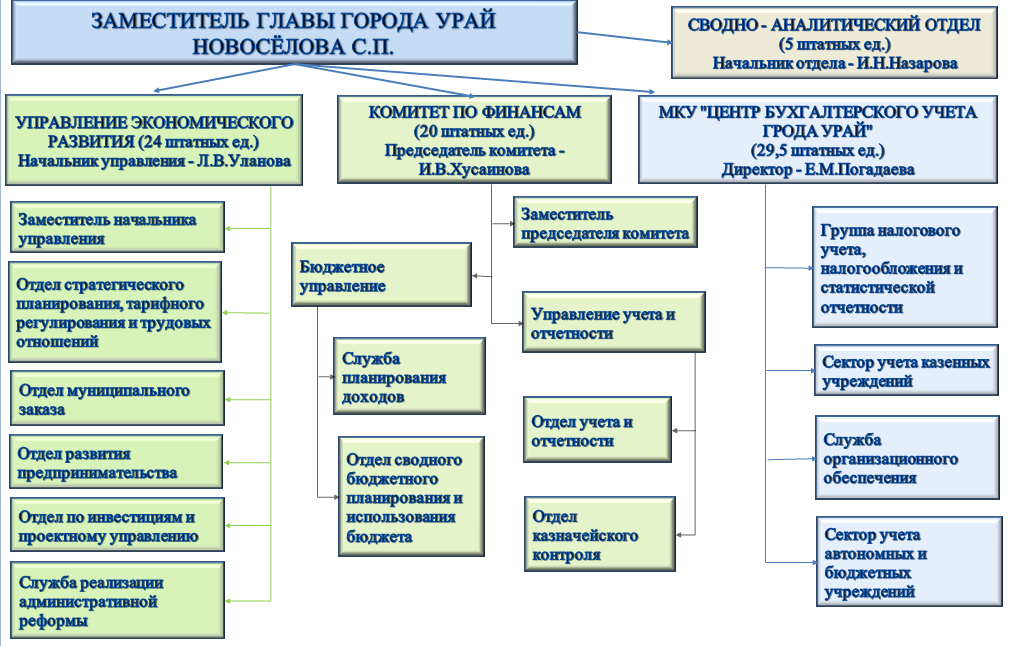 НаименованиеЕд. изм.2021 год2022 год2023 годДоходытыс.руб3 205 364,52 975 896,33 010 636,8Расходытыс.руб3 290 869,23 062 462,03 098 394,1Дефицит / профицит, «-»/«+»тыс.руб- 85 504,7- 86 565,7- 87 757,3Показатели2019 год2019 год2020 год2020 год2021 год2021 год2021 годПоказателиуточненный планисполненоуточненный планисполненоплан (первоначальный)исполнено на 01.11.2021оценка Доходы3 790 858,13 624 320,53 705 868,43 724 037,43 205 364,52 765 234,23 599 230,0в том числе:Налоговые и неналоговые доходы891 691,1907 974,81 027 871,61 054 476,81 031 377,7816 398,61 092 096,6Безвозмездные поступления2 818 829,02 636 007,72 507 420,22 498 975,52 173 986,81 959 420,22 491 543,7Прочие безвозмездные поступления81 009,481 009,4172 647,1172 647,10,094,226 046,2Возврат остатков субсидий, субвенций и иных межбюджетных трансфертов, имеющих целевое назначение, прошлых лет- 671,4- 671,4- 2 070,5- 2 103,80,0- 10 678,8-10 456,5Расходы3 859 703,43 608 224,03 839 703,23 751 795,63 290 869,22 771 971,03 763 171,9в том числе:в рамках муниципальных программ3 831 728,43 580 279,73 792 954,03 715 190,63 254 933,42 743 201,93 720 104,6по непрограммным направлениям деятельности27 975,027 944,346 749,236 605,035 935,828 769,143 067,3Дефицит «-» / профицит «+»- 68 845,316 096,5- 133 834,8- 27 758,2-85 504,7-6 736,8- 163 941,9Показатели2019 год2019 год2020 год2020 год2021 год2021 год2021 год2021 годПоказателиуточненный планисполненоуточненный планисполненоплан (первоначальный)уточненный планисполнено на 01.11.2021оценка Расходы3 859 703,43 608 224,03 839 703,23 751 795,63 290 869,23 757 789,32 771 971,03 763 171,9в том числе:в рамках муниципальных программ3 831 728,43 580 279,73 792 954,03 715 190,63 254 933,43 712 999,22 743 201,93 720 104,6доля расходов  общем объеме расходов, %99,399,298,899,098,998,999,098,9Наименование национального / регионального проектаУточненный годовой план Исполнено на 26.11.2021 года% исполне-ния к плануВсего на реализацию проектов:170 400,2125 462,973,61. Национальный проект «Культура»17 056,317 056,3100,0Региональный проект «Культурная среда»(обновление материально-технической базы детской школы искусств (приобретение музыкальных инструментов, оборудования и учебных материалов))17 056,317 056,3100,0федеральный бюджет6 518,96 518,9100,0бюджет автономного округа10 196,310 196,3100,0бюджет городского округа341,1341,1100,02. Национальный проект «Жилье и городская среда»150 501,7105 564,470,1Региональный проект «Формирование комфортной городской среды»(благоустроительные работы на объекте «Набережная реки Конда имени Александра Петрова» (1 этап)). В 2020 году проект «Набережная  реки Конда имени Александра Петрова» признан победителем Всероссийского конкурса лучших проектов создания комфортной городской среды. На реализацию проекта в 2021 году муниципальному образованию из федерального бюджета доведены межбюджетные трансферты в сумме 70 млн.руб.150 501,7105 564,470,1федеральный бюджет75 802,075 802,0100,0бюджет автономного округа44 952,819 981,544,5бюджет городского округа29 746,99 780,932,93. Национальный проект «Малое и среднее предпринимательство и поддержка индивидуальной предпринимательской инициативы»2 842,22 842,2100,0Региональный проект «Акселерация субъектов малого и среднего предпринимательства»(финансовая поддержка субъектам малого и среднего предпринимательства)2 842,22 842,2100,0бюджет автономного округа2 700,12 700,1100,0бюджет городского округа142,1142,1100,0Наименование категорииЦелевой показатель средней заработной платы отдельной категории работников, рублейЦелевой показатель средней заработной платы отдельной категории работников, рублейЦелевой показатель средней заработной платы отдельной категории работников, рублейЦелевой показатель средней заработной платы отдельной категории работников, рублейНаименование категорииФакт за 2019 годФакт за 2020 годФакт за 9 месяцев 2021 годаОценка 2021 годаРаботники муниципальных учреждений культуры64 124,364 124,368 114,0167 992,02Работники муниципальных образовательных организаций дополнительного образования детей64 312,966 180,964 350,772 588,7Педагогические работники муниципальных дошкольных образовательных организаций55 671,559 123,161 521,6668 870,6Педагогические работники муниципальных общеобразовательных организаций64 048,065 050,074 092,0772 588,7ГодУстановленный (доведенный до МО) нормативПредусмотрено по решению о бюджетеОстаток от норматива согласно решению Предусмотрено по уточненному плануИсполнено по итогам годаОстаток от норматива (по исполнению)примечаниеГодУстановленный (доведенный до МО) нормативПредусмотрено по решению о бюджетеОстаток от норматива согласно решению Предусмотрено по уточненному плануИсполнено по итогам годаОстаток от норматива (по исполнению)примечание1234=2-3567=2-682019 год     312 832,7        280 500,0          32 332,7        284 261,2        281 906,9          30 925,8   2020 год     347 617,1        300 990,1          46 627,0        290 556,6        288 348,5          59 268,6   2021 год     380 692,3        291 406,2          89 286,1        298 776,2        298 776,2          81 916,1   оценка исполненияНаименование2020 год(первоначальный план)2020 год(уточненный план)Исполнено за 2020 год% исполнения к первоначальному плану% исполнения к уточненному плануДоходы3 143 629,83 705 868,43 724 037,4118,5100,5Расходы3 230 211,73 839 703,23 751 795,6116,197,7Дефицит «-» / профицит «+»- 86 581,9- 133 834,8- 27 758,2--НаименованиеПроект бюджетаПроект бюджетаПроект бюджетаНаименование2022 год2023 год2024 годДоходы3 477 789,63 251 201,03 294 318,7Расходы3 567 148,43 343 281,53 386 772,5Дефицит «-» / профицит «+»- 89 358,8- 92 080,5- 92 453,8НаименованиеЕд. изм.2019 год2020 год2021 годКоличество земельных участков, на которых возможно размещение НТОед.898444Количество фактически предоставленных земельных участковед.645339ПоказательЕд. изм.2020 годЗа 10 месяцев2021 годаОценка 2021 годаТемп изменения, оценка 2021 к факту 2020( %)Производство основных видов продукции:Производство (реализация) скота (в ж.весе)тонн28,939,250,0173,0Скот и птица (мясо в ж.весе)тонн59,556,075,0126,1Скот и птица (в уб.весе)тонн27,630,038,3138,8Валовой надой молокатонн2 306,42 030,02 383,0103,3Цельномолочная продукция (в пересчете на молоко)тонн2 403,62 482,02 900,0116.8Масло животноетонн51,646,052,0100,8Крупный рогатый скот (КРС) – всегогол785720791100,8в том числе коровыгол350350357102,0ПоказательЕд. изм.2020 год10 мес.2021 годаОценка 2021 годТемп изменения, оценки 2021 к 2020 году(%)Производство основных видов продукции:Молокотонн29,214,417,359,3Мясо КРС, МРС  (в живом весе)тонн1,400,642,9Свинина (в живом весе)тонн3,000-Мясо кролика (в живом весе)тонн0,30,20,3100,0Мясо птицы (в живом весе)тонн0,20,10,150,0Яйцатыс.шт. 13,92,83,525,2Поголовье скотаКрупный рогатый скот (КРС) – всегогол22171672,7в том числе коровыгол148857,1Мелкий рогатый скотгол718180112,7Свиньигол022-Кроликигол179226250139,7Птицагол67202029,9НаименованиеЕдиницы измерения2019 год2020 год2021 годКоличество получателей финансовой поддержки ед.303322Объем финансовой поддержки тыс.руб.4 331,55 108,02 842,2Количество получателей информационно-консультационной поддержкиед.172622451043*НаименованиеЕд. изм.2019 год2020 год9 месяцев 2021 годаКоличество заказчиковед.252525Количество проведенных конкурентных процедуред.658698440Сумма начальных (максимальных) цен контрактовмлн. руб.1 247,11 157,6497,4Номинальная экономия (эффект) млн. руб.87,161,939,3НаименованиеЕд. изм.2019 год2020 год2021 годРассмотрено обращений:ед.211018в том числе услугед.224126217из них новых услугед.10754110